Name of Journal: World Journal of GastroenterologyManuscript NO: 42334Manuscript Type: ORIGINAL ARTICLEBasic StudyDbx2 performs a tumor-promoting function in hepatocellular carcinoma cell lines via regulating the Shh-Gli1 pathwayHu YT et al. Dbx2 in HCC proliferation and metastasisYan-Ting Hu, Bei-Fang Li, Peng-Jun Zhang, Di Wu, Yan-Yan Li, Zhong-Wu Li, Lin Shen, Bin Dong, Jing Gao, Xu ZhuYan-Ting Hu, Bei-Fang Li, Yan-Yan Li, Lin Shen, Jing Gao, Key Laboratory of Carcinogenesis and Translational Research (Ministry of Education/Beijing), Department of Gastrointestinal Oncology, Peking University Cancer Hospital and Institute, Beijing 100142, ChinaPeng-Jun Zhang, Di Wu, Xu Zhu, Key Laboratory of Carcinogenesis and Translational Research (Ministry of Education/Beijing), Department of Interventional Therapy, Peking University Cancer Hospital and Institute, Beijing 100142, ChinaBin Dong, Key laboratory of Carcinogenesis and Translational Research (Ministry of Education/Beijing), Department of Pathology, Peking University Cancer Hospital and Institute, Beijing 100142, ChinaORCID number: Yan-Ting Hu (0000-0002-1702-1591); Bei-Fang Li (0000-0002-7391-2495); Peng-Jun Zhang (0000-0003-3355-2306); Di Wu (0000-0002-0419-6552); Yan-Yan Li (0000-0003-3886-2178); Zhong-Wu Li (0000-0001-7339-8759); Lin Shen (0000-0003-3796-3129); Bin Dong (0000-0002-3956-8408); Jing Gao (0000-0002-1583-0221); Xu Zhu (0000-0001-9983-5048).Author contributions: Zhu X and Gao J designed and conceived this study; Hu YT and Li BF performed the experiments; Zhang PJ, Wu D and Dong B analyzed and interpreted the data; Li YY, Li ZW and Shen L offered the reagents, materials and analysis tools; Hu YT, Li BF and Gao J wrote the manuscript; all of the authors have read and approved the final manuscript.Supported by the National Natural Science Foundation of China, No. 81571781.Institutional review board statement: This study was approved by the Ethics Committee of the Peking University Cancer Hospital, Beijing, China. All patients involved in this study gave their informed consent for participation in the study.Institutional animal care and use committee statement: The procedures involving the care and use of animals were approved by The Institutional Animal Care and Use Committee of the Peking University.Conflict-of-interest statement: The authors have no conflicts of interest to declare.Data sharing statement: The manuscript has no additional data available.ARRIVE guidelines statement: The authors have read the ARRIVE guidelines, and the manuscript was prepared and revised according to the ARRIVE guidelines.Open-Access: This article is an open-access article which was selected by an in-house editor and fully peer-reviewed by external reviewers. It is distributed in accordance with the Creative Commons Attribution Non Commercial (CC BY-NC 4.0) license, which permits others to distribute, remix, adapt, build upon this work non-commercially, and license their derivative works on different terms, provided the original work is properly cited and the use is non-commercial. See: http://creativecommons.org/licenses/by-nc/4.0/Manuscript source: Unsolicited manuscriptCorresponding author: Xu Zhu, MD, PhD, Doctor, Professor, Key Laboratory of Carcinogenesis and Translational Research (Ministry of Education/Beijing), Department of Interventional Therapy, Peking University Cancer Hospital and Institute, No. 52, Fucheng Road, Haidian District, Beijing 100142, China. drzhuxu@163.comTelephone: +86-10-89196747 Fax: +86-10-89196747Received: September 28, 2018Peer-review started: September 28, 2018First decision: October 23, 2018Revised: December 25, 2018Accepted: December 27, 2018 Article in press:Published online:AbstractBACKGROUNDHepatocellular carcinoma (HCC) is the fifth most common cancer worldwide. HCC patients suffer from a high mortality-to-incidence ratio and low cure rate since we still have no specific and effective treatment. Although tremendous advances have been made in the investigation in HCC, the specific mechanism of the progression of this disease are still only partially established. Hence, more research is needed to elucidate the underlying potential mechanisms to develop effective strategies for HCC. AIMTo determine the role of developing brain homeobox 2 (Dbx2) gene in promoting function of HCC.METHODSDbx2 expression in clinical specimens and HCC cell lines was detected by western blot (WB) and immunohistochemistry. Gain and loss of Dbx2 biological function were performed in vitro and in vivo. Cell viability assays were used to investigate cell growth, flow cytometry was employed to assess cell cycle and apoptosis, and trans-well assays were conducted to evaluate cell migration, invasion, and metastasis. The mechanisms of phenotypes and key molecules in the sonic hedgehog (Shh) signaling were determined by WB. RESULTS Compared to matched adjacent non-tumorous tissues, Dbx2 was overexpressed in 5 HCC cell lines and 76 surgically resected HCC tissues and correlated with large tumor size. Both gain and loss of function assays indicated that Dbx2 promoted HCC cell proliferation by facilitating the transition from G1 to S, attenuating apoptosis and promoted HCC proliferation migration, and invasion in vitro and in vivo. Mechanistically, Dbx2 modulated Shh signaling by enhancing FTCH1 and GLi1 expression in HCC cells that overexpressed Dbx2 and reversed in knockdown of Dbx2 expression in HCC cells. CONCLUSION Our results indicate that Dbx2 significantly upregulated in HCC tissues and plays significant roles in proliferation and metastasis of HCC cell by activating Shh pathway.Key words: Developing brain homeobox 2; Hepatocellular carcinoma; Sonic Hedgehog pathway; Expression; Tumor tissues© The Author(s) 2019. Published by Baishideng Publishing Group Inc. All rights reserved.Core tip: Developing brain homeobox 2 (Dbx2) plays an important role in cell differentiation and is frequently upregulated in tumor tissues, while its function in hepatocellular carcinoma (HCC) has not been reported. Our results indicate that Dbx2 obviously upregulated in HCC tissues and strongly correlated with tumor size. Subsequently, both gain and loss of function assays indicated that Dbx2 promoted HCC migration, invasion and proliferation by facilitating the transition from G1 to S, attenuating apoptosis in vitro and in vivo. Mechanistically, Dbx2 modulated sonic hedgehog signaling by enhancing FTCH1 and GLi1 expression in HCC cells.Hu YT, Li BF, Zhang PJ, Wu D, Li YY, Li ZW, Shen L, Dong B, Gao J, Zhu X. Dbx2 performs a tumor-promoting function in hepatocellular carcinoma cell lines via regulating the Shh-Gli1 pathway. World J Gastroenterol 2019; In pressINTRODUCTION Hepatocellular carcinoma (HCC) is the fifth most common cancer worldwide[1]. HCC patients suffer from a high mortality-to-incidence ratio and low cure rate since we still have no specific and effective treatment[2]. Although tremendous advances have been made in the investigation in HCC, the specific mechanism of the progression of this disease are still only partially established. Hence, more research is needed to elucidate the underlying potential mechanisms to develop effective strategies for HCC. Developing brain homeobox (Dbx) gene was first discovered in an embryonic telencephalon of mouse in 1992[3,4]. Dbx2 gene has been reported in mammals and zebrafish. Dbx1 and Dbx2 genes encode a family of homeodomain transcription factors of the H2.0 class that define an intermediate spinal progenitor domain. They are expressed within the p0, p1 and pD6 progenitor domains in vertebrate neural tube[5]. Studies on Dbx2 functions have come to focus on its important roles in neural patterning and differentiation[6-9]. More important, Dbx2 is participated in neural tube differentiation of mouse embryonic stem cells or regulation of the sonic hedgehog (Shh) signaling pathway, while the details underlying mechanism remain uncovering[10]. We performed an analysis using the cancer genome atlas (TCGA) and found the 3-yr survival to be significantly lower in glioma patients of high Dbx2 expression than that in patients of low Dbx2 expression (P < 0.01). Another study has identified Dbx1, a homology of Dbx2, as a novel candidate biomarker gene in breast carcinogenesis[11]. In a previous study we found the methylation level of Dbx2 to be significantly lower in 31 early-stage HCC patients than in 27 healthy controls[12]. These studies indicated that Dbx2 may play an important role in tumor progress. Dbx2 was significantly upregulated in HCC in this study (Figure 1A, B), indicating that Dbx2 was involved in hepatocellular carcinogenesis. Up until now, there has been no document to report the role of Dbx2 in malignant cancer. We determined to further investigate the effects of Dbx2 on HCC proliferation and metastasis in vitro and in vivo.The Shh signaling pathway plays crucial roles in embryonic patterning and adult tissue homeostasis[13,14]. It was reported that the Shh signaling pathway was activated aberrantly in tumorigenesis and development in gastrointestinal, pancreatic, breast, lung, ovarian cancers and so on[15-18]. Some studies concluded that Shh signaling pathway was involved in invasion and metastasis in various malignant tumors[19-24]. Hyperactivation of the Shh pathway in different kinds of malignant cancers including HCC induced uncontrolled progression of cancer characteristics, such as proliferation, migration and invasion[25,26]. An antibody and several small-molecule antagonists targeted Shh pathway are now under development due to the important role of Shh in cancer progression[27]. Scarcely any meaningful outcome could obtain in clinical trials, although tremendous efforts have been made. This is mainly because of insufficient understanding of the mechanisms of tumor occurrence and progression[28]. Therefore, it is indispensable to reveal relevant molecular mechanisms of Shh pathways in hepatocarcinogenesis.Understanding how Dbx2 play a role in HCC may help us acquaint potential molecular mechanisms of hepatocellular carcinogenesis and progression and facilitate newly therapeutically targeted strategies for preventing or retarding HCC progression. This study, we evaluated Dbx2 expression in validation of matched surgically resected HCC tissues and adjacent non-tumor tissues, also we investigated biological effects and the possible molecular mechanisms of Dbx2 and Shh pathway in HCC.MATERIALS AND METHODS Patients and specimen collectionHere, 76 HCC patients with tumor tissues and paired adjacent non-tumor tissues who had yet to undergo chemotherapy were recruited from the Peking University Cancer Hospital and People’s Liberation Army General Hospital between August 2015 and October 2017 were included in this study. All patients had subscribed informed consent for their samples to be investigated in a future study. The sample collection procedure was approved by the Ethics Committee of Peking University Cancer Hospital Beijing.Hepatocellular carcinoma cell linesFive HCC cell lines, HepG2, Li-7, Huh7, Huh7.5.1, and SMMC-7721, one hepatic epithelial cell line, LO2, were used as control cell. These cell lines were cultured in Dulbecco’s modified Eagle’s medium (DMEM) (Gibco BRL, Carlsbad, CA, United States) supplemented with 10% fetal bovine serum (PBS) (Gibco BRL, Carlsbad, CA, United States), and incubated in a 37 °C incubator with 5% CO2.Lentiviral vector transduction of hepatocellular carcinoma cellsLentiviruses carrying shRNA targeting human Dbx2 lentiviral vectors and lentiviruses carrying overexpressing lentiviral vectors were purchased (GenePharma Co., Shanghai, China). Cells (1.5 × 105/well) transiently transfected with lentiviral vector (at 20 nM final concentration) were seeded in 24-well plates and collected 24 h post transfection. Stable HCC cells with depleted/overexpression endogenous Dbx2 expression were selected by culturing in medium with puromycin (0.8 μg/mL). The efficiency of expression was confirmed by Western blot assay.Cell viability assayStable overexpression/knockdown Dbx2 HCC cells and corresponding control cells (1 × 104/well) were incubated in 96-well plates. Cell viability was measured using a cell counting kit 8 assay (Dojindo, Shanghai, China) according to the manufacturer’s protocols. Absorbance at 490 nm was measured using a plate reader once a day after 1-5 d of cell culture. Results were calculated by comparing OD490 to baseline.Colony formation assayStable overexpression/knockdown Dbx2 HCC cells and corresponding control cells (5 × 103/well) were incubated in a 6-well plate for 2 wk. The number of colonies that stained with 5% crystal violet was counted. All experiments were performed other two accessory wells.Cell cycle assayThe paired cells were prepared as described above and fixed with 70% ethanol for 24 h at 4 °C. Cells were washed with PBS and stained with 50 μg/mL propidium iodide (PI) (BD Biosciences, NY, United States) for 30 min at room temperature in the dark. Cell cycle was assessed with a FACS scan machine (BD Biosciences, NY, United States) and data were analyzed using ModFit 3.0 software (BD Biosciences, NY, United States).Cell apoptosis assayFor apoptotic analysis, cells were stained via V-allophycocyanin (V-APC) and PI staining kit (BD Biosciences, NY, United States) according to the manufacturer’s instructions, followed by ﬂow cytometry within 1 h . Cell apoptosis was performed with WinMDI 2.9 software (BD Biosciences, NY, United States).Cell migration assayThe paired cells were incubated (5 × 103/well) in a 6-well plate. Cell migration was assessed with a wound-healing assay. The confluent cell surface was scratched with a pipette tip and the width of two ﬂanks of the wound was recorded once a day for 3 d.Cell invasion assayThe paired cells were suspended in serum-free medium with 2 × 105 cells/mL. Here, 24-well plates and Matrigel invasion assays (BD Biosciences, Erembodegem, Belgium) were used. 2 × 104 cells were load into the upper chamber, and the lower chamber were added 500 μL DMEM and 20% FBS, Cells that passed through the membrane after 24 h incubation were fixed with methanol for 10 min and stained with crystal violet for 10 min. Then the stained cells were counted in 5 randomly selected microscopic views.Western blot analysisBrieﬂy, total proteins extracted from cell pellets were lysed with CytoBuster Protein Extraction Reagent (Merck Millipore, Darmstadt, Germany) and were measured using a BCA Protein Assay Kit (Beyotime Biotechnology, Jiangsu, China). About 20 to 50 μg protein of each sample was separated by 8%–15% SDS-PAGE and transferred to nitrocellulose membranes (Sartorius Stedim Biotech, Gottingen, Germany). Samples were incubated using primary antibody at 4 °C more than 12 h and secondary antibody at room temperature for 1 h. Proteins were visualized with ECL Plus Western Blot Detection Reagents (LOT16327B4, Millipore, United States). We conducted western blot to evaluate the expression of markers with anti-Histon3 antibody (4499), anti-N-cadherin antibody (13116), anti-E-cadherin antibody (3195), anti-Vimentin antibody (5741), anti-CDK2 antibody (2546), anti-CDK4 antibody (12790), anti-CDK6 antibody (3136), anti-Cyclin D1 antibody (2978), anti-Cyclin A antibody (4656), anti-Cyclin E antibody (20808), anti-p21 antibody (2947), anti-p27 antibody (3686), anti-Bax antibody (5023), anti-bcl-2 antibody (15071), anti-Survivin antibody (2808), anti-Shh antibody (2207), anti-PTCH1 antibody (2468), anti-PTCH2 antibody (2470), anti-SUFU antibody (2522), anti-GLI1 antibody (3538), anti-cleaved caspase-9 antibody (7237), anti-cleaved caspase-8 antibody (9496), anti-cleaved caspase-3 antibody (9664) purchased from Cell Signaling Technology. In vivo tumorigenicityStable overexpression/knockdown Dbx2 HCC cells and corresponding control cells (2 × 106/well) were injected subcutaneously into the dorsal right ﬂanks of 6-wk-old female NOD/SCID mice (n = 5/group). Tumor size and mice weight were measured every 3 d until animal sacrifice or experiment ending. Following formula: V = (L × W2)/2 (V, volume; L, length of tumor; W, width of tumor) was used to calculated tumor volumes. All experiments were manipulated in accordance with the guidelines of Peking University Cancer Hospital Animal Care Commission.Immunohistochemistry for Dbx24-μm thick FFPE sections was deparaffinized and rehydrated in turn, followed by antigen retrieval in EDTA (pH = 9, ZLI-9069, Beijing Zhongshan Golden Bridge Biotechnology, Beijing, China). After treatment with endogenous peroxidase, the sections were incubated with primary anti-Dbx2 monoclonal antibody (1:800, PA5-34391, Thermo, NY, United States) at 4 °C overnight, followed by incubation with relevant IgG-HRP conjugate (PV-6000, Beijing Zhongshan Golden Bridge Biotechnology, Beijing, China) and visualization using a 3,3’-diaminobenzidine kit (GK347011, GeneTech, Shanghai, China) according to the manufacturer’s instructions.Statistical analysisAll statistical analysis was calculated with SPSS 21.0 software (SPSS Inc. Chicago, IL, United States). The χ2-test was used to analyze the relationships between Dbx2 expression and clinic characteristics. The Mann-Whitney U-test was used to compare the difference on Dbx2 expression between tumor and non-tumor tissues. The difference in cell or tumor proliferation, and metastatic ability between two groups were compared by repeated measures analysis of variance and the χ2-test.RESULTS Clinicopathological characteristics of the HCC patientsTotal 76 HCC samples were collected in this study. The clinicopathological data included gender, age, tumor size, differentiation, lymph node metastasis, HBV and HCV infection and serum alpha-fetoprotein (AFP) level are described in Table 1. Men made up 84.21% of this cohort (64/76) and the median age of the 76 HCC patients was 56 yr, ranging from 26 to 76 yr.Dbx2 was significantly up-regulated in hepatocellular carcinomaDbx2 expression was detected in all 76 HCC samples and matched adjacent non-tumor tissues using immunohistochemistry. The Dbx2 positive rate in tumors (81.58%, 62/76) was higher than in adjacent non-tumor tissues (40.79%, 31/76; P < 0.01) (Figure 1B-D). The proportion of tumor tissues with higher expression than their respective adjacent non-tumor tissues was 61.84% (47/76), and the proportion with lower expression was 6.58% (5/76) (Figure 1E). Compared with normal hepatoma epithelial LO2 cells, Dbx2 expression was up-regulated in HepG2, Li-7, Huh7, Huh7.5.1, and SMMC-7721 cells (Figure 1F), which suggested that Dbx2 may function as an oncogene in HCC.The correlation of Dbx2 expression with characteristicsTo understand the potential mechanism of Dbx2 in HCC, we analyzed Dbx2 expression stratified by different characteristics. As shown in Table 2, Dbx2 expression was found to be significantly closely related to gender (P = 0.038) and tumor size (P = 0.025) (Figure 1G, H), but unrelated to age, differentiation, lymph node metastasis, HBV infection, HCV infection, and serum AFP level. Based on our data, we estimated that Dbx2 expression might be related to T stage of HCC and poor prognosis.Dbx2 promoted the proliferation of HCC cells in vitro and in vivoGain and loss of function experiments were conducted to assess the biological behavior of Dbx2 in vitro and in vivo. Cell viability assays showed that ectopic Dbx2 expression (Figure 2A) promoted tumor growth in SMMC-7721 and Huh7. However, knockdown of Dbx2 inhibited HepG2 and Huh7 cells growth (P < 0.05; Figure 2B), and these results were in accord with colony formation assay (P < 0.01; Figure 2C).SMMC-7721 cells with stable Dbx2 expression and control cells were injected subcutaneously into NOD/SCID mice. These results indicate that compared with the control group, tumor growth was significantly faster in the Dbx2 overexpression group (P < 0.05; Figure 2D). Meanwhile, the growth was inhibited in HepG2 cells of stably knocked down Dbx2 expression in vivo xenografts (P < 0.05; Figure 2D).Dbx2 brought the cell cycle into the S phaseWe conducted cell cycle assay to explore mechanisms that might be responsible for the promoting effect of Dbx2 in HCC cells. The percentage of S phase cells was significantly greater in SMMC-7721 and Huh7 cells that exhibited ectopic expression of Dbx2 (P < 0.05; Figure 3A). Consistently, the expression of cell cycle molecules related was changed by up-regulated Dbx2 in SMMC-7721 and Huh7 cells, the expression of cyclinA, p21, and p27 was downregulated, while cyclin-dependent kinase (CDK2, CDK4, CDK6) and cyclin B, cyclin D were upregulated (Figure 3B). However, knockdown of Dbx2 in HepG2 and Huh7 cells induced arrest in G1 phase and the expression of cell cycle regulators was concomitant changed (Figure 3A, B).Dbx2 attenuated apoptosis in HCC cells through inactivating caspase-dependent pathwayTo explore the mechanisms that may underlie Dbx2’s ability to promote growth in HCC cells, the rate of cellular apoptosis was detected using V-APC and PI staining by flow cytometry. As shown in Figure 3C, compared with control cells, the proportion of apoptotic cells in SMMC7721, Huh7 cell lines were significantly decreased after transfection of Dbx2 (P < 0.01). We conducted western blot analysis to evaluate the expression of caspase-dependent pathway. As shown in Figure 3D, the levels of caspase-9, caspase-8, caspase-3 of active form, poly ADP-ribose polymerase of nuclear and Bax were lower in the Dbx2-transfected SMMC-7721 and Huh7 cells than in the control cells, but those of the anti-apoptosis protein Bcl2 and survivin were higher. However, the proportion of apoptotic cells in HepG2 and Huh7 cells with knocked down expression of Dbx2 was higher (P < 0.05; Figure 3C) and the expression of apoptosis-related regulators changed accordingly (Figure 3D).Dbx2 promoted migration and invasion in HCC cellsWe performed wound healing assay, trans-well migration and Matrigel invasion assay to assess the possible role of Dbx2 in HCC cell. Our results indicate that, relative to control cells, overexpression of Dbx2 promoted migration and invasion of SMMC-7721 and Huh7 (P < 0.05). However, knockdown of Dbx2 in HepG2 cells and Huh7 cells rendered cell migration and invasion less pronounced than in control cells (P < 0.05; Figure 4A, B). Consistent changes were observed in epithelial-mesenchymal transition proteins (Figure 4C).Dbx2 activated Shh-Gli1 signaling in HCCIt was confirmed that Dbx2 plays a vital role in the development of neurons mainly through the Shh-Gli1 signaling pathway, but the role of this pathway in HCC still not clear. Our data showed that in SMMC-7721 cells and Huh7 cells, Shh signaling was activated by up-regulation of Dbx2 and was significantly repressed in HepG2 and Huh7 cells with knockdown Dbx2 expression (Figure 5A). These findings indicated that Dbx2 could activate Shh-Gli1 signaling pathway in HCC.DISCUSSION The evolutionarily conserved Dbx proteins were reported to play important roles in the development of vertebrate central nervous system. Dbx genes (Dbx1 and Dbx2) have been reported to encode a family of homeodomain transcription factors in mammals. Dbx2 was highly expressed during neuronal development and regulating differentiation of interneurons in brain and spinal cord in human. Elevated Dbx2 expression promotes in young adult neural stem/progenitor cells, including the reduced proliferation and the altered differentiation in neural stem/progenitor cell cultures. Depleting Dbx2 in aged neural stem/progenitor cells caused the reverse gene expression changes. It has been reported that Dbx1, a homology of Dbx2, could serve as a novel candidate biomarker gene in breast carcinogenesis[11]. High Dbx2 expression was associated with shorter the 3-yr survival in glioma patients by the cancer genome atlas (TCGA) analysis in other study of us. However, little was known about the role of Dbx2 in HCC pathogenesis. We have found that the methylation level of Dbx2 was significantly lower in 31 early-stage HCC patients than 27 healthy controls in our previous study[12]. We suggested that Dbx2 may play an important role in HCC development and metastasis. In our study, we showed that Dbx2 was more often elevated in HCC tissues relative to adjacent non-tumorous tissues conducted by immunohistochemistry. Overexpression of Dbx2 was demonstrated by Western blot analysis in HCC cell lines against normal hepatoma epithelial LO2 cells. We also detected Dbx2 more overexpression in 76 HCC tissue samples than matched adjacent non-tumor tissues by immunohistochemistry assay. What is more, high levels of Dbx2 expression were statistically significantly associated with gender and tumor size. Compared to non-tumors tissues, our data showed that aberrant upregulation of Dbx2 was found in HCC tissues.We further investigated Dbx2 expression in several cell lines, including LO2, HepG2, Li-7, Huh7, Huh7.5.1 and SMMC-7721. Significant ectopic Dbx2 expression was found in cancer cell lines by western blot (Figure 2A). Gain and loss of function experiments were employed to assess the biological behavior of Dbx2 in cell lines. Overexpressed Dbx2 promoted cancer cell lines growth in SMMC-7721 and Huh7. HepG2 and Huh7 cells growth was inhibited by knockdown of Dbx2 (P < 0.05; Figure 2B). These results were also confirmed by colony formation assay (P < 0.01; Figure 2C). SMMC-7721 cells with stable Dbx2 expression were injected subcutaneously into NOD/SCID mice. Compared with the control group, tumor growth was significantly faster in the Dbx2 overexpression group (P < 0.05; Figure 2D). Meanwhile, the tumor growth was inhibited in stably knocked down Dbx2 expression in vivo xenografts (P < 0.05; Figure 2D). We concluded that Dbx2 expression was closely correlated with HCC progression.To explore mechanisms of promoting effect of Dbx2 in cell lines, we further performance cell cycle analysis. The percentage of S phase cells was significantly greater in SMMC-7721 and Huh7 cells that exhibited ectopic expression of Dbx2 (P < 0.05; Figure 3A). G1/S transition was promoted in HCC cells after Dbx2 overexpression in the Dbx2 functional exploration; conversely, knockdown of Dbx2 inhibited HCC proliferation and induced G1 phase arrest. As we know, unlimited proliferation is one of important characteristic of cancer[29,30]. Subsequently, we further found the level of expression of cell-cycle-related proteins to be consistent with cell cycle. Additionally, studies on apoptosis demonstrated that overexpression of Dbx2 could attenuate apoptosis while knockdown of Dbx2 expression could activate apoptosis through the caspase pathway. We also elucidated that Dbx2 promoted cell migration and invasion by Wound healing assay and trans well migration. The functions were reversed after Dbx2 knockdown. In a word, our data suggested that Dbx2 plays a crucial role in liver cancer cells proliferation, migration and invasion.  Shh signaling plays an important role in embryonic development and cellular functions regulation, including proliferation, survival, stemless and differentiation. The phenotype and proliferation of cancer cells were controlled by regulating the Shh pathway via interaction with Shh[31-33]. Aberrant activation of Shh signaling has been demonstrated in HCC. Activation of the Shh pathway was initiated by the binding of Shh ligands to their receptor, and lead to the activation of Smo. Smo activated the Gli family of transcription factors that regulate Shh target genes expression, including Ptch1 and Gli1. For this reason, we determined whether Dbx2 regulates the Shh pathway and cell proliferation by interacting with Shh. Our data clearly showed that Dbx2 interacted with Shh in SMMC-7721 and Huh7 cell lines. Loss of Dbx2 resulted in significant repression of the Shh pathway during short-term Shh stimulation by regulating Ptch1 and Gli1 (Figure 5B). These results indicate that Dbx2 promoted cell proliferation, presumably by activating the Shh signaling pathway. Our findings provide evidence that Dbx2 plays an important role in cell proliferation by activation of Shh signaling pathway.In conclusion, this study shows that Dbx2 was upregulated in HCC cell lines and tissue samples. Gain and loss function experiments of Dbx2 demonstrated that ectopic Dbx2 expression could promote HCC cell lines proliferation, migration and invasion in vitro by regulating the Shh signaling pathway, and accelerate tumor growth in vivo xenografts.ARTICLE HIGHLIGHTSResearch backgroundGreat efforts have been made in the mechanism of hepatocellular carcinoma (HCC), but the details of the HCC pathogenesis are still only partially established. Developing brain homeobox 2 (Dbx2) is frequently upregulated in tumor tissues, while there has been no experimental evidence reported the function of Dbx2 in HCC.Research motivationInvestigation of Dbx2 functions may suggest potential molecular mechanisms of hepatocellular carcinogenesis and progression, and further offer the potency for developing novel therapeutic strategies for HCC treatment.Research objectivesWe measured Dbx2 expression in HCC tissues and matched non-tumor tissues and investigated biological functions and its possible molecular mechanism of Dbx2 in HCC.Research methodsWe detected Dbx2 expression in HCC samples and adjacent non-tumor tissues by immunohistochemistry. The biological behavior of Dbx2 in vitro and in vivo was then assessed by overexpression and knockdown of the Dbx2 gene. Research resultsDbx2 upregulates in HCC tissues and relates to tumor size. Dbx2 has a role of promoting proliferation and metastasis by activating sonic hedgehog (Shh) signaling in HCC.Research conclusionsDbx2 was overexpressed in HCC cell lines and tissue, and could promote progression of HCC through the Shh signal pathway.Research perspectivesDbx2 might serve as a tumor promoter and to be a potential therapeutic target in the future.REFERENCES 1 Torre LA, Bray F, Siegel RL, Ferlay J, Lortet-Tieulent J, Jemal A. Global cancer statistics, 2012. CA Cancer J Clin 2015; 65: 87-108 [PMID: 25651787 DOI: 10.3322/caac.21262]2 Finn RS, Zhu AX, Farah W, Almasri J, Zaiem F, Prokop LJ, Murad MH, Mohammed K. Therapies for advanced stage hepatocellular carcinoma with macrovascular invasion or metastatic disease: A systematic review and meta-analysis. Hepatology 2018; 67: 422-435 [PMID: 28881497 DOI: 10.1002/hep.29486]3 Lu S, Bogarad LD, Murtha MT, Ruddle FH. Expression pattern of a murine homeobox gene, Dbx, displays extreme spatial restriction in embryonic forebrain and spinal cord. Proc Natl Acad Sci USA 1992; 89: 8053-8057 [PMID: 1355604 DOI: 10.1073/pnas.89.17.8053]4 Shoji H, Ito T, Wakamatsu Y, Hayasaka N, Ohsaki K, Oyanagi M, Kominami R, Kondoh H, Takahashi N. Regionalized expression of the Dbx family homeobox genes in the embryonic CNS of the mouse. Mech Dev 1996; 56: 25-39 [PMID: 8798145 DOI: 10.1016/0925-4773(96)00509-6]5 Ma P, Zhao S, Zeng W, Yang Q, Li C, Lv X, Zhou Q, Mao B. Xenopus Dbx2 is involved in primary neurogenesis and early neural plate patterning. Biochem Biophys Res Commun 2011; 412: 170-174 [PMID: 21806971 DOI: 10.1016/j.bbrc.2011.07.068]6 Seo HC, Nilsen F, Fjose A. Three structurally and functionally conserved Hlx genes in zebrafish. Biochim Biophys Acta 1999; 1489: 323-335 [PMID: 10673033 DOI: 10.1016/S0167-4781(99)00187-6]7 Gribble SL, Nikolaus OB, Dorsky RI. Regulation and function of Dbx genes in the zebrafish spinal cord. Dev Dyn 2007; 236: 3472-3483 [PMID: 17994542 DOI: 10.1002/dvdy.21367]8 Briscoe J, Chen Y, Jessell TM, Struhl G. A hedgehog-insensitive form of patched provides evidence for direct long-range morphogen activity of sonic hedgehog in the neural tube. Mol Cell 2001; 7: 1279-1291 [PMID: 11430830 DOI: 10.1016/S1097-2765(01)00271-4]9 Pierani A, Brenner-Morton S, Chiang C, Jessell TM. A sonic hedgehog-independent, retinoid-activated pathway of neurogenesis in the ventral spinal cord. Cell 1999; 97: 903-915 [PMID: 10399918 DOI: 10.1016/S0092-8674(00)80802-8]10 Wetmore C. Sonic hedgehog in normal and neoplastic proliferation: insight gained from human tumors and animal models. Curr Opin Genet Dev 2003; 13: 34-42 [PMID: 12573433 DOI: 10.1016/S0959-437X(03)00002-9]11 Kim Y, Yoon JW, Xiao X, Dean NM, Monia BP, Marcusson EG. Selective down-regulation of glioma-associated oncogene 2 inhibits the proliferation of hepatocellular carcinoma cells. Cancer Res 2007; 67: 3583-3593 [PMID: 17440069 DOI: 10.1158/0008-5472.CAN-06-3040]12 Lindqvist BM, Wingren S, Motlagh PB, Nilsson TK. Whole genome DNA methylation signature of HER2-positive breast cancer. Epigenetics 2014; 9: 1149-1162 [PMID: 25089541 DOI: 10.4161/epi.29632]13 Penny MK, Finco I, Hammer GD. Cell signaling pathways in the adrenal cortex: Links to stem/progenitor biology and neoplasia. Mol Cell Endocrinol 2017; 445: 42-54 [PMID: 27940298 DOI: 10.1016/j.mce.2016.12.005]14 Cohen M, Kicheva A, Ribeiro A, Blassberg R, Page KM, Barnes CP, Briscoe J. Ptch1 and Gli regulate Shh signalling dynamics via multiple mechanisms. Nat Commun 2015; 6: 6709 [PMID: 25833741 DOI: 10.1038/ncomms7709]15 Skoda AM, Simovic D, Karin V, Kardum V, Vranic S, Serman L. The role of the Hedgehog signaling pathway in cancer: A comprehensive review. Bosn J Basic Med Sci 2018; 18: 8-20 [PMID: 29274272 DOI: 10.17305/bjbms.2018.2756]16 Ma Y, Yu W, Shrivastava A, Alemi F, Lankachandra K, Srivastava RK, Shankar S. Sanguinarine inhibits pancreatic cancer stem cell characteristics by inducing oxidative stress and suppressing sonic hedgehog-Gli-Nanog pathway. Carcinogenesis 2017; 38: 1047-1056 [PMID: 28968696 DOI: 10.1093/carcin/bgx070]17 Feng HC, Lin JY, Hsu SH, Lan WY, Kuo CS, Tian YF, Sun DP, Huang RS. Low folate metabolic stress reprograms DNA methylation-activated sonic hedgehog signaling to mediate cancer stem cell-like signatures and invasive tumour stage-specific malignancy of human colorectal cancers. Int J Cancer 2017; 141: 2537-2550 [PMID: 28833104 DOI: 10.1002/ijc.31008]18 Li Z, Jin H, Mao G, Wu L, Guo Q. Msi2 plays a carcinogenic role in esophageal squamous cell carcinoma via regulation of the Wnt/β-catenin and Hedgehog signaling pathways. Exp Cell Res 2017; 361: 170-177 [PMID: 29054489 DOI: 10.1016/j.yexcr.2017.10.016]19 Shigemura K, Fujisawa M. Hedgehog signaling and urological cancers. Curr Drug Targets 2015; 16: 258-271 [PMID: 25429711 DOI: 10.2174/1389450115666141125122643]20 Konstantinou D, Bertaux-Skeirik N, Zavros Y. Hedgehog signaling in the stomach. Curr Opin Pharmacol 2016; 31: 76-82 [PMID: 27750091 DOI: 10.1016/j.coph.2016.09.003]21 Zhao Z, Zhang L, Zhang J, Wang J. [Expressions of Sonic hedgehog and matrix metalloproteinase 2 in human esophageal squamous cell carcinoma and the clinicopathological implications]. Nan Fang Yi Ke Da Xue Xue Bao 2013; 33: 1008-1011 [PMID: 23895842]22 Rucki AA, Foley K, Zhang P, Xiao Q, Kleponis J, Wu AA, Sharma R, Mo G, Liu A, Van Eyk J, Jaffee EM, Zheng L. Heterogeneous Stromal Signaling within the Tumor Microenvironment Controls the Metastasis of Pancreatic Cancer. Cancer Res 2017; 77: 41-52 [PMID: 27821486 DOI: 10.1158/0008-5472.CAN-16-1383]23 Subramani R, Gonzalez E, Nandy SB, Arumugam A, Camacho F, Medel J, Alabi D, Lakshmanaswamy R. Gedunin inhibits pancreatic cancer by altering sonic hedgehog signaling pathway. Oncotarget 2017; 8: 10891-10904 [PMID: 26988754 DOI: 10.18632/oncotarget.8055]24 Zeng C, Chen T, Zhang Y, Chen Q. Hedgehog signaling pathway regulates ovarian cancer invasion and migration via adhesion molecule CD24. J Cancer 2017; 8: 786-792 [PMID: 28382140 DOI: 10.7150/jca.17712]25 Liu Z, Tu K, Wang Y, Yao B, Li Q, Wang L, Dou C, Liu Q, Zheng X. Hypoxia Accelerates Aggressiveness of Hepatocellular Carcinoma Cells Involving Oxidative Stress, Epithelial-Mesenchymal Transition and Non-Canonical Hedgehog Signaling. Cell Physiol Biochem 2017; 44: 1856-1868 [PMID: 29237157 DOI: 10.1159/000485821]26 Liu CH, Lan CT, Chou JF, Tseng TJ, Liao WC. CHSY1 promotes aggressive phenotypes of hepatocellular carcinoma cells via activation of the hedgehog signaling pathway. Cancer Lett 2017; 403: 280-288 [PMID: 28652022 DOI: 10.1016/j.canlet.2017.06.023]27 Catenacci DV, Junttila MR, Karrison T, Bahary N, Horiba MN, Nattam SR, Marsh R, Wallace J, Kozloff M, Rajdev L, Cohen D, Wade J, Sleckman B, Lenz HJ, Stiff P, Kumar P, Xu P, Henderson L, Takebe N, Salgia R, Wang X, Stadler WM, de Sauvage FJ, Kindler HL. Randomized Phase Ib/II Study of Gemcitabine Plus Placebo or Vismodegib, a Hedgehog Pathway Inhibitor, in Patients With Metastatic Pancreatic Cancer. J Clin Oncol 2015; 33: 4284-4292 [PMID: 26527777 DOI: 10.1200/JCO.2015.62.8719]28 Moeini A, Cornellà H, Villanueva A. Emerging signaling pathways in hepatocellular carcinoma. Liver Cancer 2012; 1: 83-93 [PMID: 24159576 DOI: 10.1159/000342405]29 Lee B, Sandhu S, McArthur G. Cell cycle control as a promising target in melanoma. Curr Opin Oncol 2015; 27: 141-150 [PMID: 25588041 DOI: 10.1097/CCO.0000000000000159]30 Hanahan D, Weinberg RA. Hallmarks of cancer: the next generation. Cell 2011; 144: 646-674 [PMID: 21376230 DOI: 10.1016/j.cell.2011.02.013]31 Bal E, Park HS, Belaid-Choucair Z, Kayserili H, Naville M, Madrange M, Chiticariu E, Hadj-Rabia S, Cagnard N, Kuonen F, Bachmann D, Huber M, Le Gall C, Côté F, Hanein S, Rosti RÖ, Aslanger AD, Waisfisz Q, Bodemer C, Hermine O, Morice-Picard F, Labeille B, Caux F, Mazereeuw-Hautier J, Philip N, Levy N, Taieb A, Avril MF, Headon DJ, Gyapay G, Magnaldo T, Fraitag S, Crollius HR, Vabres P, Hohl D, Munnich A, Smahi A. Mutations in ACTRT1 and its enhancer RNA elements lead to aberrant activation of Hedgehog signaling in inherited and sporadic basal cell carcinomas. Nat Med 2017; 23: 1226-1233 [PMID: 28869610 DOI: 10.1038/nm.4368]32 Wu JB, Yin L, Shi C, Li Q, Duan P, Huang JM, Liu C, Wang F, Lewis M, Wang Y, Lin TP, Pan CC, Posadas EM, Zhau HE, Chung LWK. MAOA-Dependent Activation of Shh-IL6-RANKL Signaling Network Promotes Prostate Cancer Metastasis by Engaging Tumor-Stromal Cell Interactions. Cancer Cell 2017; 31: 368-382 [PMID: 28292438 DOI: 10.1016/j.ccell.2017.02.003]33 Li L, Grausam KB, Wang J, Lun MP, Ohli J, Lidov HG, Calicchio ML, Zeng E, Salisbury JL, Wechsler-Reya RJ, Lehtinen MK, Schüller U, Zhao H. Sonic Hedgehog promotes proliferation of Notch-dependent monociliated choroid plexus tumour cells. Nat Cell Biol 2016; 18: 418-430 [PMID: 26999738 DOI: 10.1038/ncb3327]P-Reviewer: Boteon YL, Mangiola F, Sumi K S-Editor: Yan JPL-Editor: E-Editor:Specialty type: Gastroenterology and hepatology 
Country of origin: China 
Peer-review report classification
Grade A (Excellent): A
Grade B (Very good): B
Grade C (Good): C
Grade D (Fair): 0
Grade E (Poor): 0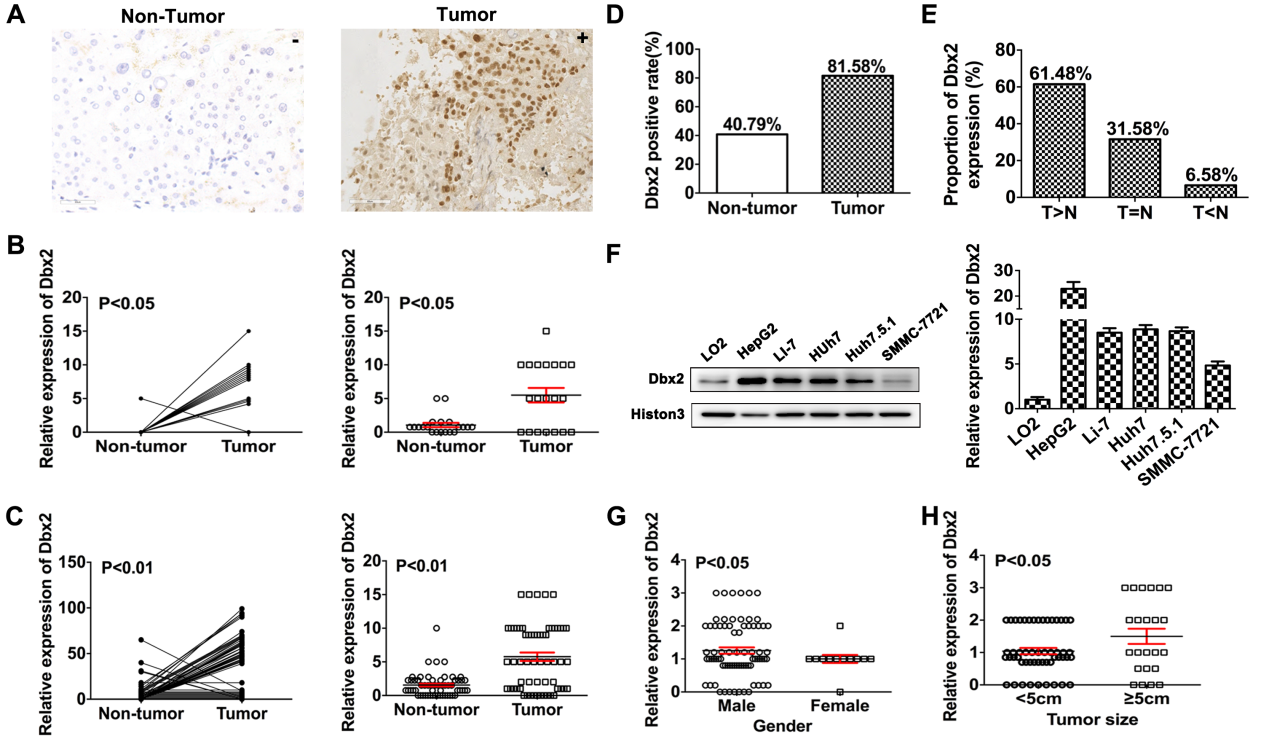 Figure 1 Developing brain homeobox 2 expression was frequently up-regulated in tumor tissues than non-tumor tissues of hepatocellular carcinoma. A: The positive developing brain homeobox 2 (Dbx2) expression in tumor tissues and negative Dbx2 expression in non-tumor tissues using immunohistochemistry (× 400); B and C: The Dbx2 expression was significantly upregulated in tumor tissues compared with their matched adjacent non-tumor tissues by immunohistochemistry; D and E: The proportion of relative Dbx2 expression in these tissues was compared to that of paired non-tumor tissues; F: There was more Dbx2 expression in hepatocellular carcinoma (HCC) cells than in normal hepatoma epithelial LO2 cells; G and H: The Dbx2 expression was significantly related with gender and size of the HCC tumor.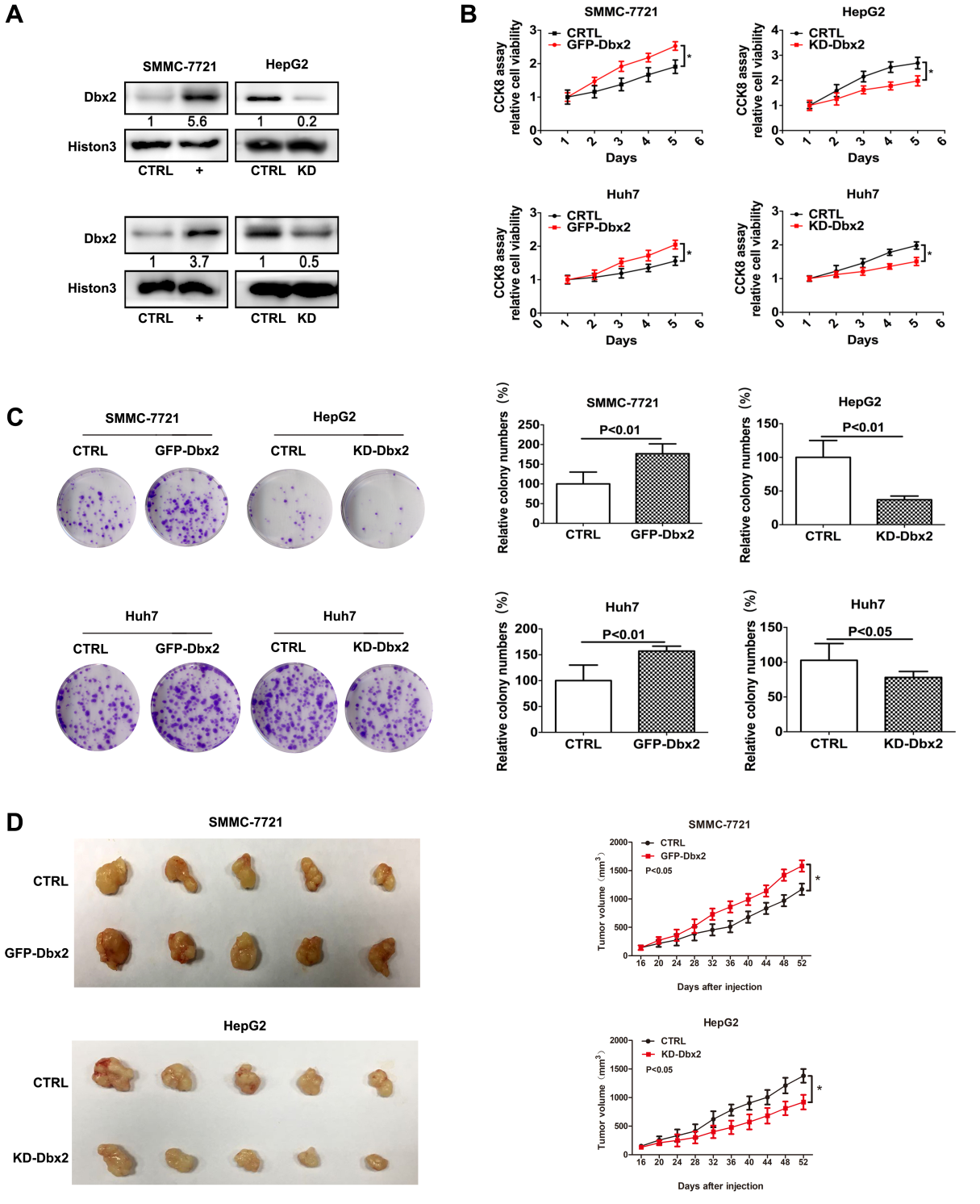 Figure 2 Developing brain homeobox 2 promoted cell growth in vitro and in vivo. A-C: Ectopic expression of developing brain homeobox 2 (Dbx2) in SMMC-7721 and Huh7 cell lines promoted cell growth as indicated by a cell viability assay and colony formation assay, results were reversed in HepG2 and Huh7 cell lines which knockdown Dbx2 expression; D: Ectopic Dbx2 expression in SMMC-7721cells promoted tumor growth and knockdown of Dbx2 in HepG2 cells inhibited tumor growth in NOD/SCID mice. aP < 0.05; bP < 0.01.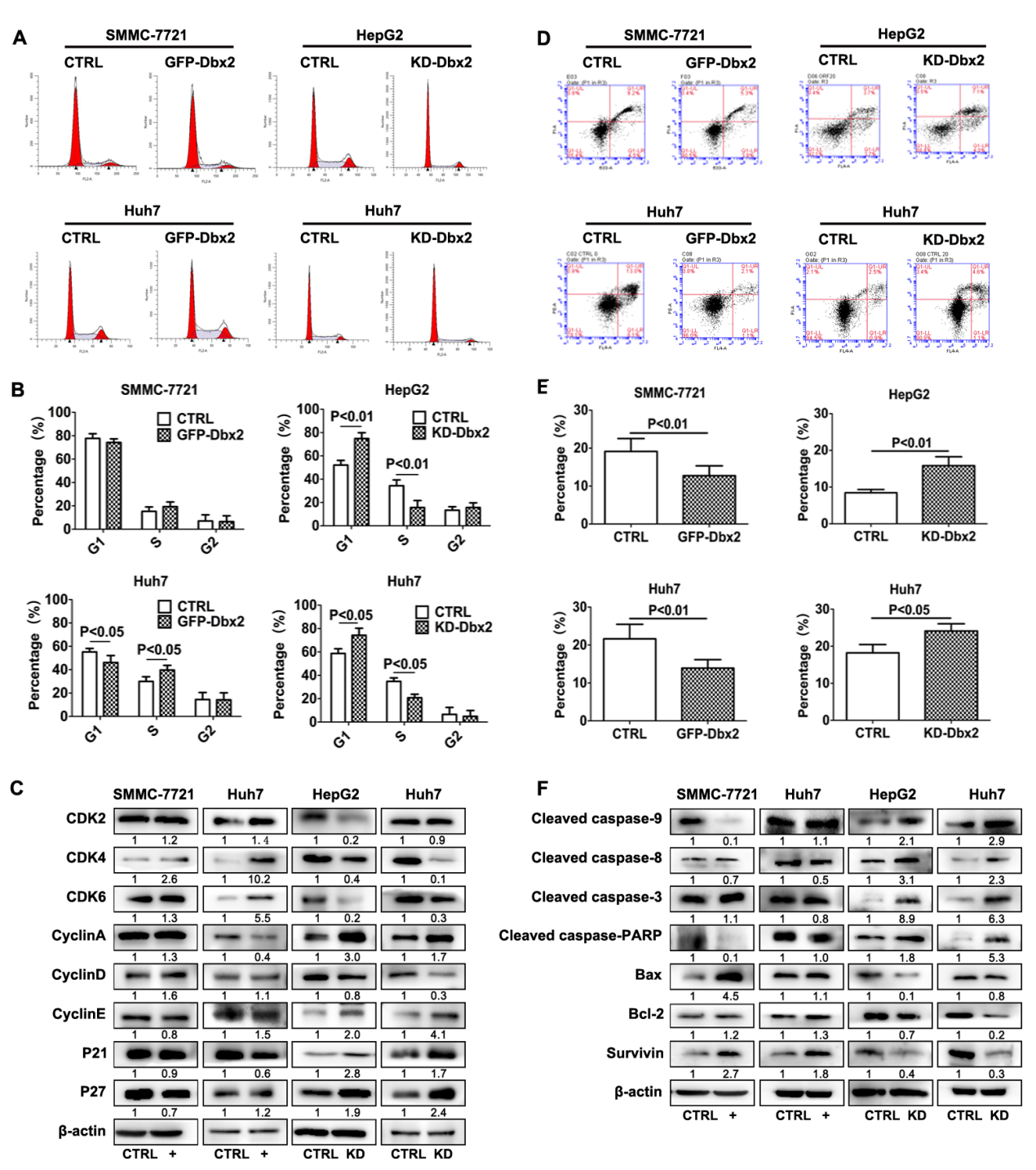 Figure 3 Developing brain homeobox 2 regulated cell cycle and inhibited cell apoptosis in hepatocellular carcinoma cells. A and B: Ectopic expression of developing brain homeobox 2 (Dbx2) induced cell cycle into S phase and; C: regulated cell cycle proteins expression; D and E: Ectopic expression of Dbx2 inhibited cell apoptosis; and F: downregulated apoptotic proteins expression. The functions were reversed after Dbx2 knockdown.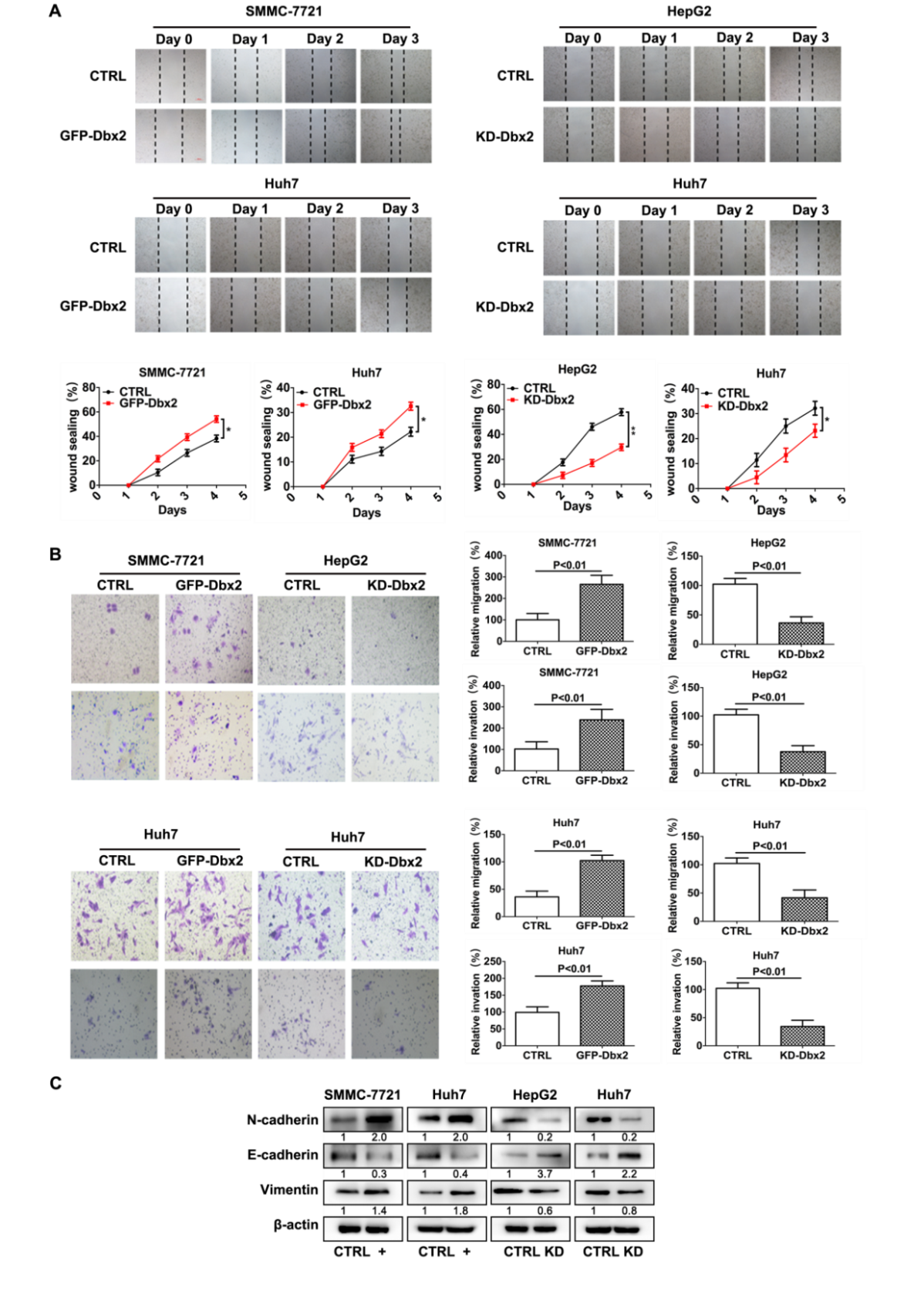 Figure 4 Developing brain homeobox 2 promoted cell migration and invasion in hepatocellular carcinoma cells. A: Wound healing assay; B: transwell migration, and Matrigel invasion assay demonstrated developing brain homeobox 2 (Dbx2) promoted cell migration and invasion, the function were reversed after Dbx2 knockdown; C: Effect of Dbx2 on expressions of several epithelial-mesenchymal transition related proteins detected using western blot analysis. aP < 0.05; bP < 0.01.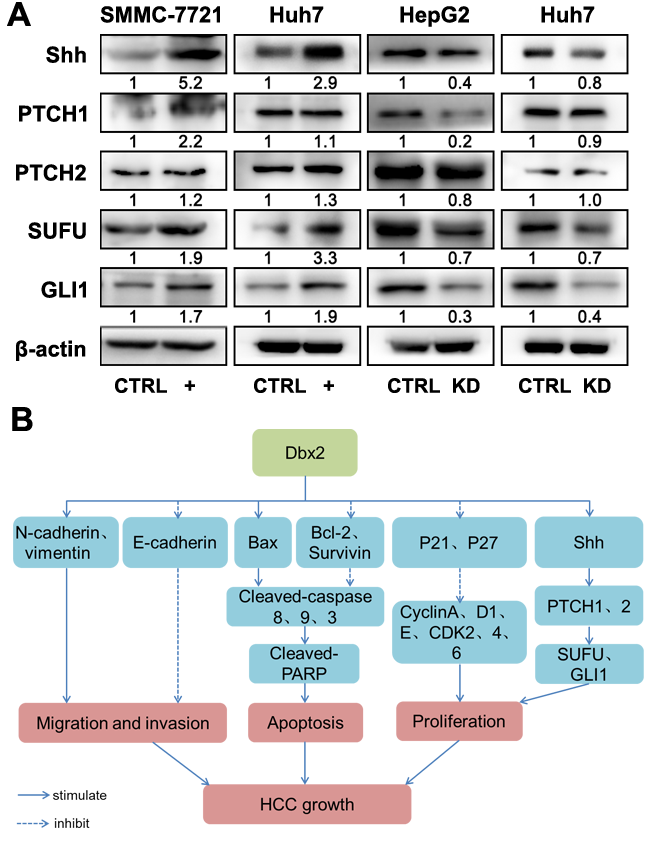 Figure 5 Developing brain homeobox 2 activated Shh-Gli1 signaling pathway in hepatocellular carcinoma. A: Ectopic expression of developing brain homeobox 2 (Dbx2) upregulated the expression of Shh, PTCH1, PTCH2, SUFU, and GLI1 proteins, which were downregulated after Dbx2 knockdown; B: Proposed scheme of molecular basis for gain and loss of function of Dbx2 in HCC according to our results.Table 1 Clinicopathological characteristics of hepatocellular carcinoma patients included hereTable 2 Correlation between developing brain homeobox 2 expression and characteristics of hepatocellular carcinoma n (%)CharacteristicCharacteristicn = 76Proportion (%)GenderGenderMale6484.21Female1215.79Age (yr)Age (yr)Median age 56Median age 56< 605268.42≥ 602431.58DifferentiationDifferentiationGood5268.42Poor2431.58Tumor size (cm)Tumor size (cm)< 55369.74≥ 52330.26Lymph node metastasis Lymph node metastasis Positive1621.05Negative6078.95HBV infectionHBV infectionPositive4153.95Negative3546.05HCV infectionHCV infectionPositive45.26Negative7294.74Serum alpha-fetoprotein level (ng/mL)Serum alpha-fetoprotein level (ng/mL)< 4005673.68≥ 4002026.32CharacteristicCharacteristicDbx2 High (n = 29)Dbx2 Low (n = 47)P valueGenderGender0.038Male28 (93.10)36 (76.60)Female1 (6.90)11 (23.40)Age (years)Age (years)Median age 56Median age 560.771< 6018 (62.07)34 (72.34)> 6011 (37.93)13 (27.66)DifferentiationDifferentiation0.905Good19 (65.52)33 (70.21)Poor10 (34.48)14 (29.79)Tumor size (cm)Tumor size (cm)0.025< 516 (55.17)37 (78.72)≥ 513 (44.83)10 (21.28)Lymph node metastasis Lymph node metastasis Lymph node metastasis 0.162Positive10 (34.48)11 (23.40)Negative19 (65.52)36 (76.60)HBV infectionHBV infection0.572Positive16 (55.17)19 (40.43)Negative13 (44.83)28 (59.57)HCV infectionHCV infection0.654Positive2 (6.90)2 (4.26)Negative27 (93.10)45 (95.74)Serum alpha-fetoprotein level (ng/mL)Serum alpha-fetoprotein level (ng/mL)Serum alpha-fetoprotein level (ng/mL)0.180< 40020 (68.97)36 (76.60)≥ 4009 (31.03)11 (23.40)